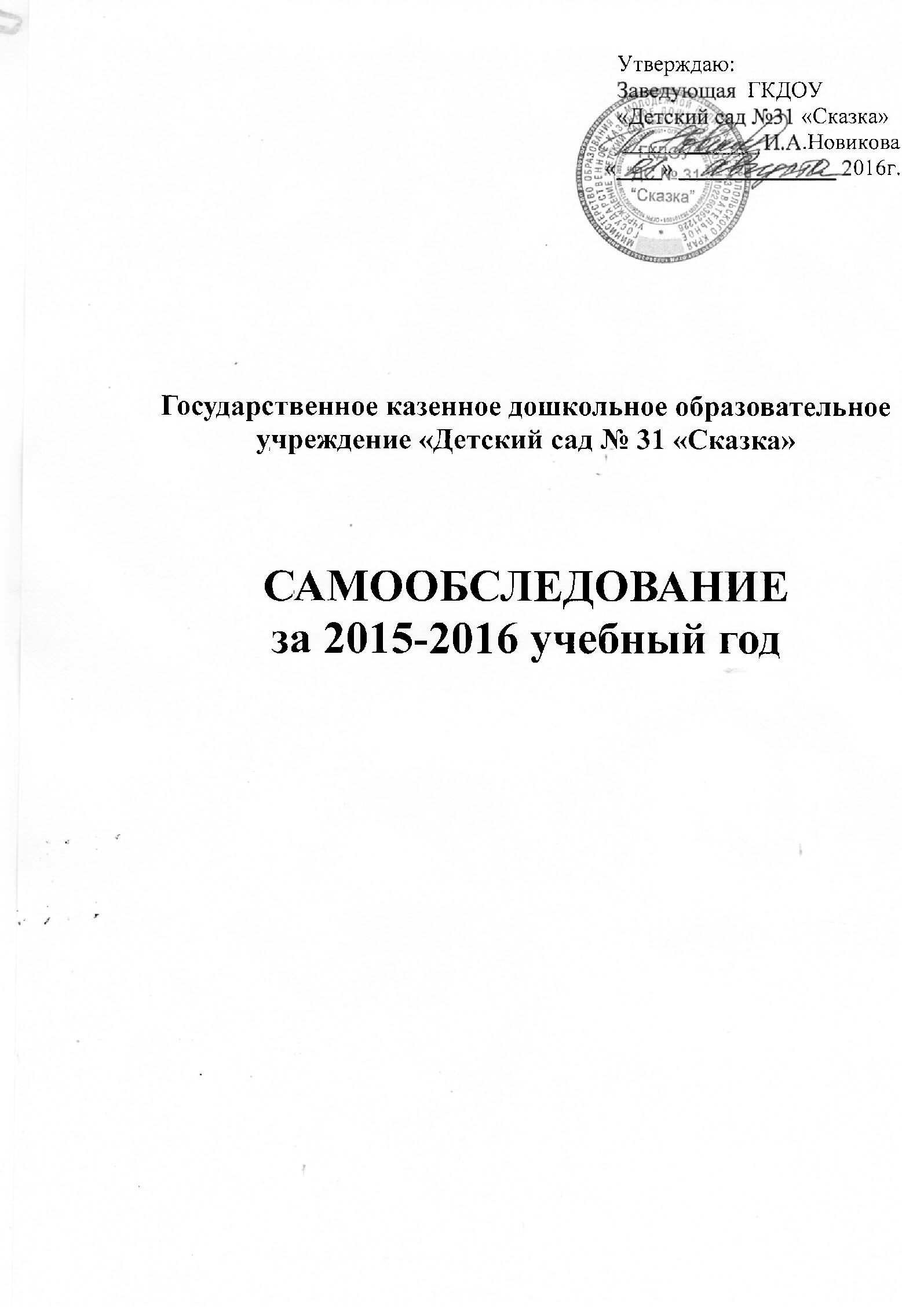 Общая характеристика ДОУ.	Государственное казенное дошкольное образовательное учреждение «Детский сад компенсирующего вида № 31 «Сказка» (Учреждение) учреждено на  базе государственного дошкольного образовательного учреждения «Детский сад компенсирующего вида №31 «Сказка».	С 1970 года  начало функционировать как  Детский сад-ясли № 31 «Сказка» и являлось структурным подразделением Невинномысской ГРЭС.	Постановлением главы города Невинномысска Ставропольского края № 762 от 09 августа 1994 года с 01 августа 1994 года Учреждение было передано на бюджетное финансирование в Отдел дошкольных учреждений администрации города Невинномысска. 	Постановлением   главы    города Невинномысска   от 06   ноября   1998 № 409 года  Учреждение переименовано в Муниципальное дошкольное образовательное учреждение «Детский сад № 31 «Сказка».	Постановлением главы города Невинномысска Ставропольского края  от 31 января 2001 года № 47 Муниципальное дошкольное образовательное учреждение «Детский сад № 31 «Сказка» переименован в Муниципальное дошкольное образовательное учреждение «Детский сад компенсирующего вида № 31 «Сказка» с приоритетным осуществлением квалифицированной коррекции отклонений в физическом и психическом развитии воспитанников города Невинномысска. В соответствии с распоряжением Правительства Ставропольского края от 16 февраля 2005г. № 37-рп  Учреждение принято в государственную собственность Ставропольского края и переименовано в Государственное дошкольное образовательное учреждение с приоритетным осуществлением квалифицированной коррекции отклонений в физическом и психическом развитии воспитанников «Детский сад компенсирующего вида № 31 «Сказка». Приказом министерства образования Ставропольского края от  07 июня 2006 года № 349-пр переименовано в Государственное дошкольное образовательное учреждение «Детский сад компенсирующего вида № 31 «Сказка» с приоритетным осуществлением квалифицированной коррекции отклонений в физическом и психическом развитии воспитанников».Приказом министерства образования Ставропольского края от  12 октября 2009 года № 573-пр переименовано в государственное дошкольное образовательное учреждение «Детский сад компенсирующего вида № 31 «Сказка»Государственное казенное дошкольное образовательное учреждение (далее – Учреждение) создано в соответствии с постановлением Правительства Ставропольского края от 17 ноября . № 379-п «Об изменении типа бюджетных учреждений Ставропольского края в целях создания казённых учреждений Ставропольского края, а также изменения типа казённых учреждений Ставропольского края в целях создания бюджетных учреждений Ставропольского края» путём изменения типа существующего государственного учреждения образования «наименование».Полное наименование Учреждения: государственное казенное дошкольное образовательное учреждение «Детский сад компенсирующего вида № 31 «Сказка». Сокращенное наименование Учреждения: ГКДОУ «Детский сад № 31 «Сказка».Согласно Федеральному закону от 29 декабря 2012 года № 273-ФЗ «Об образовании в Российской Федерации» государственное казенное дошкольное образовательное учреждение «Детский сад компенсирующего вида № 31 «Сказка» переименовано в государственное казенное дошкольное образовательное учреждение «Детский сад № 31 «Сказка» (далее -  Учреждение).Полное   наименование Учреждения: государственное казенное дошкольное образовательное учреждение «Детский сад № 31 «Сказка». Сокращенное наименование Учреждения: ГКДОУ «ДС № 31 «Сказка».Полное наименование Учреждения: государственное казенное дошкольное образовательное учреждение «Детский сад № 31 «Сказка».Сокращенное наименование Учреждения: ГКДОУ «ДС № 31 «Сказка». Контактный телефон:  8 (86554) 7-40-05, 7-05-31 тел./факс: 7-40-05Адрес электронной почты: сkaz31@yandex.ruОфициальный сайт ГКДОУ «ДС №31 «Сказка» http://ds31skazka.ruРасполагается Учреждение в типовом здании по адресу: Ставропольский край, город Невинномысск, улица Гагарина23-а.Расположено во дворе жилого массива, вдали от промышленных предприятий и вблизи с проезжей частью. Территория детского сада озеленена насаждениями по периметру прогулочных участков. На территории учреждения имеются различные виды деревьев и кустарников.Детский сад имеет лицензию на образовательную деятельность № 4626  от 09.03.2016г.В 2015-2016 учебном году в Учреждении функционировало 10 групп компенсирующего вида:2 группы 2 младшая для детей от 3-х до 4-х лет (посещали дети с диагнозом ОНР 1 -2 уровня, ЗПР, дизартрия,) – 22 человека.2 группы среднего возраста от 4-х до 5 лет – (посещали дети с диагнозом ОНР 1-2 уровень, дизартрия) – 24 человек.3 группы старшего возраста от 5 до 6 лет – (посещали дети с диагнозом ОНР 1-2-3 уровень, ЗПР, дизартрия, сенсоневральная глухота- после кохлеарной имплантации) – 31 ребенок.3 группы подготовительные к школе группы, возраста от 6 до 7 лет – (посещали дети с диагнозом ОНР 2-3 уровень, ЗПР, дизартрия) – 33 человек.Всего детей в Учреждении–110 детей.Структура управления учреждения представляет собой следующее:- административное звено- педагогический персонал- младший обслуживающий персоналФормами самоуправления ДОУ ГКДОУ «ДС № 31 «Сказка» является: общее собрание работников ДОУ, педагогический совет, попечительский совет, совет учреждения, совет родителей, совет методического кабинета.С 2014 года ГКДОУ «ДС №31 «Сказка» является стажировочной площадкой Федеральной целевой программы развития образования на 2011-2015 годы по направлению «Достижение во всех субъектах Российской Федерации стратегических ориентиров национальной образовательной инициативы «Наша новая школа». Деятельность базовой образовательной организации по реализации мероприятий ФЦПРО на тему: «Создание условий для распространения моделей государственно-общественного управления образованием и поддержка программ развития регионально-муниципальных систем дошкольного образования».График прохождения стажировок на базе ГКДОУ «ДС» № 31 «Сказка» в 2015 году: 11 ноября 2015г. - 30 человек, 09 декабря 2015г. - 30 человек. Таким образом, за 2015 год на базе ГКДОУ «ДС № 31 «Сказка» было принято две стажировочные площадки,  более 41 руководителя и заместителей руководителей образовательных учреждений, и 19 старших воспитателей, воспитателей.Цель стажировочной площадки: Создание эффективной системы управления образованием в интересах личности, общества и государства на основе оптимального сочетания государственных и образовательных программ.В соответствии с поставленной целью определены задачи, которые позволят гарантировать успешную презентацию деятельности детского сада:1.	Обобщение  опыта дошкольного образовательного учреждения;2.	Совершенствование нормативно-правовой базы государственно-общественного управления; 3.	Развитие единой модели государственно – общественного управления дошкольным образовательным учреждением;4.	Обеспечение взаимодействия и принципов социального партнерства с образовательными учреждениями;5.	Построение стратегии взаимодействия органов управления с управляющими советами;6.	Обеспечение информационного взаимодействия  дошкольного образовательного учреждения с общественностью.С 2015 года на базе ДОУ  работает клуб для отцов «Инсайт», краевая программа «Защитим детей от насилия» на 2015-2017 годы». Цель мероприятия: развитие в эффективных механизмов профилактики и своевременного выявления случаев жестокого обращения с детьми; формирование в общественном сознании представлений о формах воспитательного воздействия на детей, альтернативных жестокому обращению. В 2015 году учреждения оформили нормативно-правовую базу клубов: разработаны Положения о деятельности клубов, графики работы, проведена работа по информированию отцов о деятельности клубов. Приобретено спортивно-игровое оборудование для совместной деятельности взрослого и ребёнка: батуты, беговые дорожки, велотренажеры для детей, тренажер «Бегущий по волнам». Приобретено оборудование для игротерапии и психокоррекции: комплекты тактильных ковриков, маты «Творчество», игровые домики. Нормативно-правовые основы деятельности ДОУ отражены в Уставе и локальных актах.Приоритетные направления деятельности ДОУ:•	общеразвивающее;•	коррекционно-развивающее.Дополнительные направления деятельности ДОУ:•	физкультурно-спортивное;•	социально-педагогическое;•	художественно-эстетическое.	ГКДОУ «ДС №31 «Сказка» реализует адаптированную основную образовательную программу ГКДОУ «ДС №31 «Сказка» (разработана  в соответствии с  Федеральным законом от 29 декабря 2012 г. № 273-ФЗ «Об образовании в Российской Федерации»; Федеральным государственным образовательным стандартом дошкольного образования   (Приказ № 1155 от 17 октября 2013 года); примерной общеобразовательной программы дошкольного образования «От рождения до школы» под редакцией Н. Е. Вераксы, Т. С. Комаровой, М. А. Васильевой; Нищева Н.В.  «Примерная адаптированная  программа коррекционно- развивающей работы в группе  компенсирующей  направленности ДОО для  детей с тяжелыми  нарушениями речи (общим  недоразвитием речи) с 3 до 7  лет». – СПб.: ООО  «Издательство «ДЕТСТВО - ПРЕСС», 2015; Конвенцией ООН о правах ребенка, Всемирной декларацией об обеспечении выживания, защиты и развития детей, Декларацией прав ребенка, Санитарно-эпидемиологическими требованиями к устройству, содержанию и организации режима работы в дошкольных организациях).Образовательный процесс в детском саду осуществляется в соответствии с сеткой   непосредственное образовательной деятельности, которая составлена согласно требованиям нормативных документов Министерства Образования и Науки к организации дошкольного образования и воспитания, санитарно-эпидиологических правил и нормативов, с учетом недельной нагрузки.            Общий объем образовательной нагрузки определялся самостоятельно на основе действующих СанПиНов, основной образовательной программы ДОУ рекомендаций, специфик региональных условий.Самую существенную часть жизнедеятельности воспитанников в ДОУ составляет режим дня. Режим дня в детском саду обеспечивает равномерное распределение сна и бодрствования, гигиенических и оздоровительных процедур, непосредственно образовательной и самостоятельной деятельности детей. Основанием для разработки режима дня являлись: СанПиН, общеобразовательная программа, 12 часовое пребывания детей в детском саду.   Анализ совместной образовательной деятельности по реализуемой в ДОУ программе свидетельствует о достаточно стабильной и успешной работе педагогического коллектива. Результаты мониторинга уровня овладения необходимыми навыками и умениями по образовательным областям показывают достаточное усвоение программы детьми – показатели сформированы и составляют в 2014- 2015 учебном году – 97%, а в 2015- 2016 учебном году – 98%. Это свидетельствует о том, что в ДОУ ведется систематическая, целенаправленная работа педагогов над освоением воспитанниками программных требований, которая дает положительные результаты. Диагностическое обследование по адаптированной основной образовательной программы ГКДОУ «ДС №31 «Сказка» выявило следующие результаты: наиболее слабый уровень ЗУН у детей прослеживается в образовательной области «Речевое развитие». В данном разделе формировано – 65%, находится в стадии становления – 31%, не сформировано – 4%. В образовательной области «Социально- коммуникативное развитие», следующие результаты: формировано – 81%, находится в стадии становления – 18%, не сформировано – 1%. В образовательной области «Познавательное развитие», следующие результаты: формировано – 71%, находится в стадии становления – 28%, не сформировано – 1%. В образовательной области «Художественно- эстетическое развитие», следующие результаты: формировано – 58%, находится в стадии становления – 39%, не сформировано – 3%. В образовательной области «Физическое развитие», следующие результаты: формировано – 66%, находится в стадии становления – 34%. В соответствии с годовой задачей на 2015-2016 учебный год на фоне данных результатов  сформирована образовательная область «Физическое развитие», что позволяет сделать вывод о реализации годовой задачи «Скоординировать работу ДОУ и семьи для формирования двигательных умений, навыков, и основ здорового образа жизни у детей дошкольного возраста». По итогам мониторинга можно сделать вывод, что в 2016-2017 учебный год усилить работу по следующим областям: «Речевое развитие», «Художественно-эстетическое развитие».На конец 2015-2016 учебного года следующие результаты: формировано – 68%, находится в стадии становления – 30%, не сформировано – 2%. Адаптированная основная образовательная программа ГКДОУ «ДС №31 «Сказка» реализована на 98%.В ДОУ работают учителя-логопеды, деятельность которых направлена на   коррекционно-развивающую работу.  По сравнению с результатами 2013-2014 учебного года оценка индивидуального развития  детей на 2014-2015 учебный год повысился на 1% (средний показатель выполнения программы), на 2015-2016 учебный год понизился уровень на 3%.Диагностическое обследование на конец учебного 2015-2016 года выявило, что уровень развития  речи по разделам: грамматика, лексика, фонетика и связная речь, сформировано- 64%, находится в стадии становления – 32%, не сформировано - 4%. Особое внимание следует уделить разделу «Связная речь»:  сформировано – 54%, находится в стадии становления – 22%, не сформировано – 13%. У 13 %  детей (3-4 лет) связная речь не сформирована. Дети видят не видят самостоятельно сюжет, не могут составить предложения самостоятельно (только с помощью наводящих вопросов), могут отвечают только односложно на поставленные вопросы педагогов.В разделе «Фонетика»  сформировано- на 56%, находится в стадии становления – 41%, не сформировано - 3%.  Следует уделять развитию фонематического восприятия как основы для формирования  правильного звукопроизношения, на  дифференциацию и автоматизацию в слогах, словах, фразах, на  замену и искажения звуков, в неумении определять место звуков в слове. В разделе «Грамматика» были выявлены следующие результаты сформировано- на 67%, находится в стадии становления – 32%, не сформировано - 1%. Дети нередко допускают речевые ошибки определенного характера. Чаще всего в речи детей встречаются ошибки, связанные с семантикой (значением) слов, когда ребенок либо не понимает значение данного слова, либо его представления неточны. Ребенок может испытывать затруднения в подборе нужного слова из-за его незнания, заменять слово близким по значению, но не точным. Иногда дети правильно воспроизводят слова при рассказывании стихотворения или пересказе, но не могут объяснить значение некоторых слов, так как воспроизводят их механически. При составлении рассказов и при пересказах рассказы детей  бывают недостаточно развернутые, схематичные, с бедным атрибутивным (прилагательные, наречия, причастия) и предикативным (глаголы) словарем. По этой же причине дети могут затрудняться сформулировать свой ответ или свое высказывание в логически правильно выстроенную и грамотно оформленную фразу, выразить свои мысли, чувства, эмоции.В разделе «Лексика» были выявлены следующие результаты сформировано- на 80%, находится в стадии становления – 20%. Наиболее частыми ошибками являются:  неумение подбирать слова с противоположным значением, сокращение и упрощение слогов не сохраняя общую структуру слога, неумение использовать  существительные с обобщающим значением, употреблять близкие по значению слова-действия.На фоне данных результатов  наиболее сформирована у детей лексика. Недостаточно высокие результаты объясняются   тем, что многие дети имеют диагноз   ОНР 1-2 уровня.Педагогом-психологом проведен мониторинг по следующим разделам: эмоционально-личностная сфера, воображение, динамический праксис, внимание, восприятие, зрительная память, слухоречевая память, наглядно- действенное мышление, наглядно- образное мышление, словесно- логическое мышление. В результате по всем возрастным группам ДОУ следующие результаты: формировано – 66%, находится в стадии становления – 30%, не сформировано – 4%. В разделе по сенсорному воспитанию следующие результаты: формировано – 72%, находится в стадии становления – 26%, не сформировано – 2%. По результатам мониторинга  образовательного процесса на конец 2015-2016 учебный год, программа выполнена на 97%.По результатам уходящих детей в 2015-2016 учебном году в школу (35 детей)  уровень развития речи составил: 14  детей с хорошей речью, 21 ребенок со значительным улучшением. Социальная активность и социальное партнерство ГКДОУ «ДС № 31 «Сказка».В отчетный период с учреждениями города были проведены различные мероприятия: взаимопосещения, презентации, конкурсы, выступления, экскурсии. 	Проводимые совместные мероприятия, встречи-беседы, взаимопосещения способствовали формированию у детей духовно-нравственных и эстетических представлений, общественного поведения, культуры взаимоотношений, развитию положительных эмоциональных реакций и нравственного поведения.Оценка системы управления ГКДОУ «ДС №31 «Сказка».Учредитель: Министерство образования и молодежной политики Ставропольского края, г. Ставрополь, ул. Ломоносова 3.Руководитель ГКДОУ «ДС №31 «Сказка» – Новикова Ирина АлександровнаЗаместитель заведующей – Широкова Ирина АнатольевнаЗаместитель заведующей по АХР – Напитухина Надежда НиколаевнаСтарший воспитатель – Граф Марина ЭриковнаЗаведующая ДОУ выполняет свои функции в соответствии с должностной инструкцией. В ДОУ соблюдается исполнительская и финансовая дисциплина: имеется номенклатура дел; регистрируется входящая и исходящая документация; осуществляется работа по реализации нормативных документов (приказов, инструкций); финансовое обеспечение функционирования и развития Учреждения; имеются данные о последней инвентаризации материальных ценностей.В ГКДОУ имеется нормативно-правовая документация, регулирующая деятельность образовательного процесса:  устав ДОУ; договор с учредителем; договоры между родителями (законными представителями) и ГКДОУ; договоры с общественными организациями.Документация ведется в соответствии с перечнем документации дошкольного образовательного учреждения. В ГКДОУ соблюдаются правила охраны труда, и обеспечивается безопасность жизнедеятельности воспитанников и сотрудников.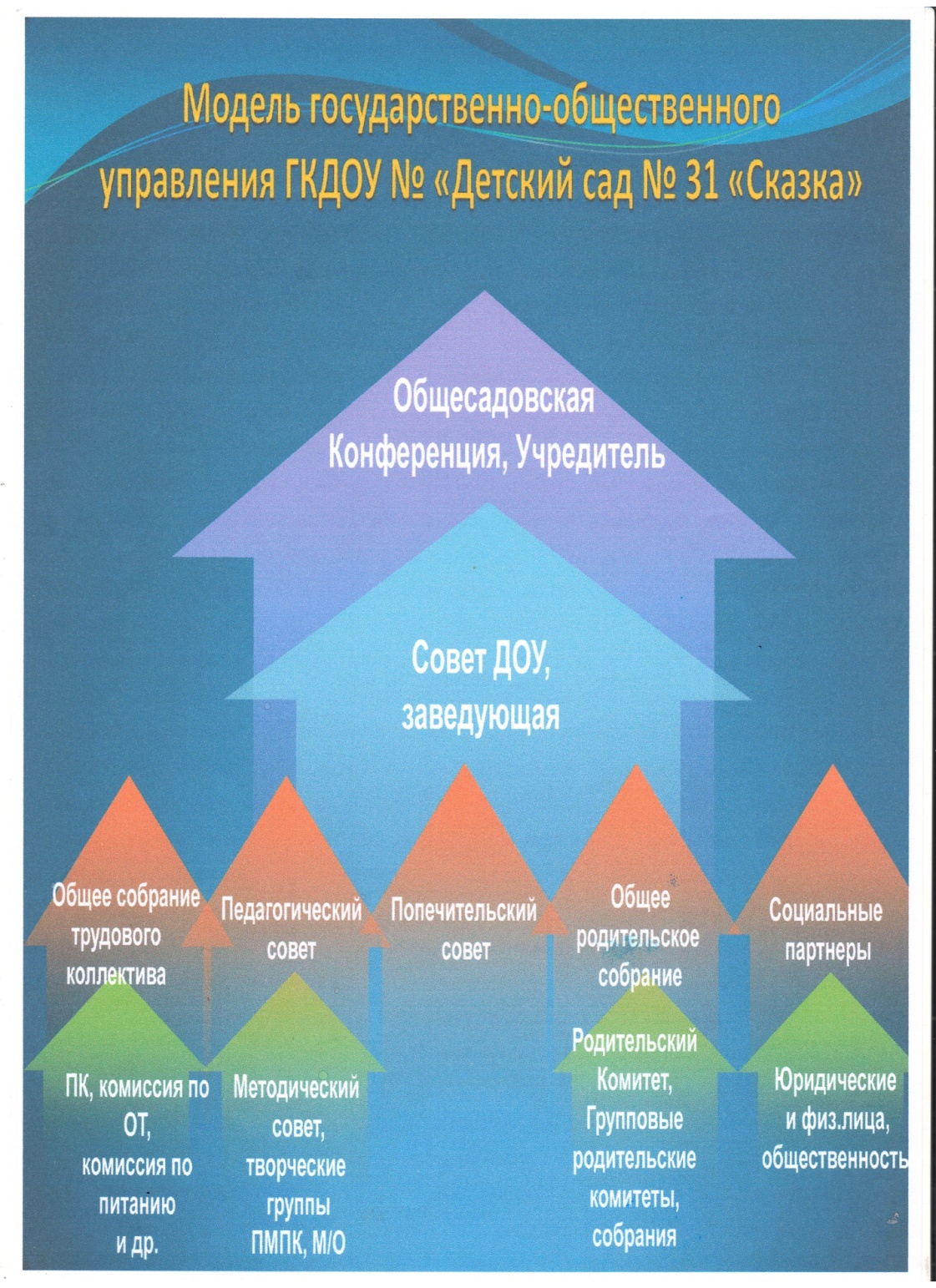 Взаимодействие управленческих структур для обеспечения качественного образования в ДОУОценка качества кадрового обеспечения ГКДОУ «ДС №31 «Сказка»Общее количество работников ГКДОУ «ДС №31 «Сказка» составляет 71 человек.- общее количество руководящих работников (руководитель и заместители руководителя) ГКДОУ составляет- 4 чел.;-   общее количество педагогических работников ГКДОУ составляет- 38 чел., в том числе:Уровень квалификации педагогов:Количество аттестованных в 2015-2016 учебном году:- высшая квалификационная категория – 7- первая квалификационная категория –2- на соответствие занимаемой должности – 3 педагога.В 2015-2016 г. прошли профессиональную переподготовку педагогические и руководящие работники.Система непрерывного повышения квалификации педагогических и руководящих работников, их теоретической и методической компетентности:Дистанционное обучение 
Очное обучение Обобщение и трансляция наиболее ценного опыта педагогов:1. 	Великородная Е.И. - СКИРО ПК и ПРО (сборник методических материалов часть2) ГОУ как стратегическое направление развития современной ДОО. Статья «Модель информационной открытости ГКДОУ «ДС №31 «Сказка» г. Невинномысска2. Красноперова Е.И. - Издательство «Проблемы науки» Сертификат о публикации статья в журнале «Проблемы педагогики» №10 (11) Статья: «ЗПР – не приговор».3. Граф М.Э. - Публикация на международном образовательном портале MAAM.RU конспект занятия. Конспект НОД с использованием ИКТ в старшей группе. 4. Глушко Н.Е. - СМИ nsportal.ru  План-конспект в социальной сети работников образования: «Конспект поэтических минуток на тему: «Моя милая мама».5. Лобинцева Е.В. - Свидетельство о публикации на сайте RedRazuitie.ru учебно- методический материал. Статья «Использование игровых средств в коррекции заикания».6. Сальникова Р.В. - Свидетельство о публикации maam.ru Методическая разработка на международном образовательном портале: «Конспект НОД «Школа Смешариков».7. Гореславец К.М. - Свидетельство о публикации мир-олимпиад.рф опубликованный материал: «Конспект организованной образовательной деятельности в подготовительной к школе группе на тему: «Путешествие по сказкам».8. ГКДОУ «ДС №31 «Сказка» 11.11.2015, 11.12.2015г. стажировочные дни для руководителей и педагогов края, по теме: «Создание условий для распространения моделей государственно-общественного управления образованием и поддержка программ развития регионально-муниципальных систем дошкольного образования».Педагоги ГКДОУ готовят детей к участию в конкурсах городского и всероссийского уровня,  принимают участие в конкурсах педагогического мастерства.Информационно-цифровой отчет о результатах и достижениях участия детей в мероприятиях:Под руководством педагогов организуются традиционные конкурсы, акции, выставки детского творчества как в ДОУ, так и за его пределами. Воспитанники ДОУ занимают призовые места, получают благодарственные письма и грамоты. Педагоги ДОУ постоянно повышают свой профессиональный уровень, посещают методические объединения, знакомятся с опытом работы своих коллег и других дошкольных учреждений, приобретают и изучают новинки периодической и методической литературы. Все это в комплексе дает хороший результат в организации педагогической деятельности и улучшении качества образования и воспитания дошкольников.Оценка качества информационного обеспеченияВ ГКДОУ  имеется  учебно-методический материал, периодическая литература по проблемам дошкольного воспитания, справочно-библиографические издания, пособия по приоритетным направлениям. Детский сад подключен к сети Интернет. Взаимодействие ДОУ с органами, осуществляющими управление в сфере образования, с другими учреждениями и организациями осуществляется с помощью электронной почты. С целью взаимодействия  между участниками образовательного процесса (педагоги, родители, дети),  создан с 2011 года сайт ДОУ, на котором размещена информация, определённая законодательством и который регулярно обновляется.В ДОУ имеется ноутбуки, проекторы мультимедиа с экраном, позволяющие включать ИКТ в работу с детьми всех групп. Методический кабинет оснащен цветным МФУ. Компьютерное оснащение образовательного процесса в  ДОУ необходимо повышать в соответствии с требованиями Федеральных государственных образовательных стандартов, что улучшит качество предоставления образовательных услуг. Необходимо ежегодно приобретать игровое оборудование, учебно-методическую литературу, художественную литературу для детей, дидактический и раздаточный материал для образовательной деятельности, а так же  привести в соответствие предметно-развивающую среду ДОУ  в соответствии с ФГОС ДО.Оценка качества материально- технической базы ГКДОУ «ДС  №31 «Сказка»Этажность - 2 этажаОбщая площадь – 2549 кв. м.;Общая площадь территории - 10834 м2Состояние материально- технической базы ДОУ соответствует педагогическим требованиям современного уровня образования, требованиям техники безопасности, санитарно–гигиеническим нормам, физиологии детей, принципам функционального комфорта.В ДОУ предметно-пространственная среда  способствует всестороннему развитию дошкольников, но ее необходимо продолжать оснащать в соответствии с ФГОС ДО. В  детском  саду  имеется  оборудованный  физкультурный  и  музыкальный  залы,  кабинет  педагога- психолога, сенсорная комната, театральная студия, планируется ввести работу кабинета компьютерных технологий (интерактивная доска – 1 шт., с проектором, ноутбуки – 12 шт.), спортивная  площадка на  участке детского  сада,  система  комплексного  сопровождения  (сбалансированное  питание), кабинет структурного подразделения по организации помощи семьям воспитывающих детей с ОВЗ служба «Надежда».  В  каждой  группе  имеется  зона (в 10 группах) для занятий  с  учителем- логопедом .  Во всех возрастных группах  имеется  спальня.    Все  группы  достаточно  обеспечены  наглядными  средствами  обучения  и  оборудованием  для  организации обучения и воспитания детей. Во всех группах имеются аудио магнитофоны. В  группе №2 имеется телевизор.  В группе № 8  сенсорный стол. В группах №2, №5 компьютеры с программами «Живой звук», «Звучащий мир». В  методическом  кабинете проведен  wi-fi,  который  используются  для  повышения квалификации педагогических работников ДОУ, а так же по работе с родителями и детьми.  Планируется  приобретение  компьютерных лицензированных программ для работы с детьми (для интерактивной доски, интерактивного стола, ноутбуков). Здание детского сада оборудовано современной пожарно-охранной сигнализацией и тревожной кнопкой, а в 2014 г. установлена противопожарная система «Стрелец-мониторинг», что позволяет оперативно сработать наряду  пожарников в случае чрезвычайной ситуации по поступившему сигналу напрямую. Обеспечение условий безопасности в ДОУ выполняется согласно локальным нормативно-правовым документам. Имеются планы эвакуации. Территория по всему периметру ограждена  забором, с 2016г  установлены камеры видеонаблюдения по всему периметру ДОУ.Прогулочные площадки в удовлетворительном санитарном состоянии и содержании. Состояние хозяйственной площадки удовлетворительное; мусор из контейнера вывозится один раз в неделю.В ДОУ соблюдаются правила по охране труда, и обеспечивается безопасность жизнедеятельности воспитанников и сотрудников.АНАЛИЗ ПОКАЗАТЕЛЕЙ
ДЕЯТЕЛЬНОСТИ ДОШКОЛЬНОЙ ОБРАЗОВАТЕЛЬНОЙ ОРГАНИЗАЦИИ, ПОДЛЕЖАЩЕЙ САМООБСЛЕДОВАНИЮГКДОУ «ДС №31 «Сказка»Учреждения городаКоличество встречФормы сотрудничестваМБУ «Центральная городская библиотека»11Утренники, праздники, урок-игра, экскурсия, выставка, конкурсы, викторины.Станция «Юных натуралистов»3ЭкскурсияНевинномысский историко-краеведческий музей2ЭкскурсияМБОУ СОШ №128Экскурсия, консультации, беседы, проведение совместных мероприятий, собрания.ДМШ №12Концерт- выступлениеМБДОУ Детский садобщеразвивающего вида №24 «Радуга»2Концерт- выступлениеВысокое качество услуг, устойчивое развитие ДОУВысокое качество услуг, устойчивое развитие ДОУВысокое качество услуг, устойчивое развитие ДОУВысокое качество услуг, устойчивое развитие ДОУВысокое качество услуг, устойчивое развитие ДОУВысокое качество услуг, устойчивое развитие ДОУВысокое качество организации питания в ДОУ и открытость общественности(Мобильная группа)Устойчивое развитие учреждения, стабильность в коллективе( общее собрание работников ДОУ, профсоюзный комитет, комитет по охране труда)Высокое качество воспитательно-образовательного процесса в ДОУ(Педагогический совет)Развитие и совершенствование образовательно-воспитательного процесса, взаимодействия родительской общественности и Учреждения.(попечительский совет, совет родителей, общественные организации)Развитие и совершенствование образовательно-воспитательного процесса, взаимодействия родительской общественности и Учреждения.(попечительский совет, совет родителей, общественные организации)Эффективная жизнедеятельность ДОУ, выполнение уставных задач, привлечение дополнительных средств для успешного функционирования ДОУ( совет учреждения)Повышение профессиональной компетенции, рост педагогического мастерства и развитие творческого потенциала педагога, направленного на оптимальное формирование и развитие личности ребенка, его самореализацию( Совет методического кабинета)Повышение профессиональной компетенции, рост педагогического мастерства и развитие творческого потенциала педагога, направленного на оптимальное формирование и развитие личности ребенка, его самореализацию( Совет методического кабинета)Повышение профессиональной компетенции, рост педагогического мастерства и развитие творческого потенциала педагога, направленного на оптимальное формирование и развитие личности ребенка, его самореализацию( Совет методического кабинета)Раннее выявление особенностей в развитии, оказание квалифицирован-ной коррекционной помощи ребенку и семье(ПМПк)Раннее выявление особенностей в развитии, оказание квалифицирован-ной коррекционной помощи ребенку и семье(ПМПк)Сопровождение профессиональногосаморазвития педагогов в целях наиболее полной реализации их творческого потенциала(Творческие группы педагогов)Сопровождение профессиональногосаморазвития педагогов в целях наиболее полной реализации их творческого потенциала(Творческие группы педагогов)Категория работниковКоличество работников, чел. Количество работников, чел. Категория работников2014-2015Руководящие работники (всего):4- руководитель1- заместители руководителя2- главный бухгалтер1- другие руководящие работники-Педагогические работники (всего):38- воспитатели22- старшие воспитатели1- учителя-логопеды10- учителя-дефектологи1- педагоги-психологи2- социальные педагоги1-педагоги дополнительного образования-- педагог-организатор-- музыкальные работники1- инструкторы по физической культуре-- другие педагогические работники-Учебно-вспомогательный персонал (специалист по работе с кадрами, секретарь-машинистка, младшие воспитатели, помощники воспитателей, медицинский персонал и т.п.)15Обслуживающий персонал (сантехник, водитель, сторож, рабочий, электрик, уборщик, гардеробщик, дворник и т.п.)14ВСЕГО 71Распределение по  уровню образованияРаспределение по  уровню образованияРаспределение по  уровню образованияВысшее педагогическоеСреднее профессиональное педагогическоеНеоконченное высшее3172Распределение по категориямРаспределение по категориямРаспределение по категориямРаспределение по категориямРаспределение по категориямВысшаяПерваяВтораяСоответствие занимаемой должностиНе имеют157-511Ф.И.О. работникаДолжностьПедагогический профильУчреждение ВПОКрасноперова Елена ИвановнаВоспитательКвалификация «Магистр», по специальности «Специальное (дефектологическое) образование»,  г. Ставрополь ФГАОУ ВПО «Северо-Кавказский университет»Селищева Татьяна НиколаевнаВоспитательпо программе: «Педагогическое образование (дошкольное образование)»г. Невинномысск Государственное автономное образовательное учреждение высшего профессионального образования « Невинномысский государственный гуманитарно-технический институт»,№Ф.И.ОГде проходилиТема1Граф Марина ЭриковнаООО «Издательство Астрель» г. МоскваООО «ДРОФА» г. Москваг. Киров Программный центр «Помощь образованию». «Современные проблемы предметно- пространственной развивающей среды в организации образовательной деятельности «Восприятие произведений художественной литературы». «ФГОС ДО: современный подход к оценке качества дошкольного образования» Курс лекций по вопросам требований ФГОС ДО к развитию детей в детском саду.  2Сысоева Инна ЮрьевнаООО «Издательство Астрель» г. Москва«Современные проблемы предметно- пространственной развивающей среды в организации образовательной деятельности «Восприятие произведений художественной литературы».3Скорнякова Анна БорисовнаООО «Издательство Астрель» г. Москва«Современные проблемы предметно- пространственной развивающей среды в организации образовательной деятельности «Восприятие произведений художественной литературы».4Сальникова Раиса ВладимировнаООО «Издательство Астрель» г. Москва«Современные проблемы предметно- пространственной развивающей среды в организации образовательной деятельности «Восприятие произведений художественной литературы».5Кротова Юлия ВикторовнаООО «Издательство Астрель» г. Москва«Современные проблемы предметно- пространственной развивающей среды в организации образовательной деятельности «Восприятие произведений художественной литературы».6Рассказа Светлана ВикторовнаООО «Издательство Астрель» г. Москва«Современные проблемы предметно- пространственной развивающей среды в организации образовательной деятельности «Восприятие произведений художественной литературы».7Васильева Валентина ИвановнаООО «ДРОФА» г. Москва«ФГОС ДО: современный подход к оценке качества дошкольного образования»8Гореславец Клавдия МихайловнаООО «Издательство Астрель» г. Москва«Современные проблемы предметно- пространственной развивающей среды в организации образовательной деятельности «Восприятие произведений художественной литературы».9Красноперова Елена ИвановнаООО «Издательство Астрель» г. Москва«Современные проблемы предметно- пространственной развивающей среды в организации образовательной деятельности «Восприятие произведений художественной литературы».10Остроухова Наталья ВикторовнаООО «Издательство Астрель» г. Москва«Современные проблемы предметно- пространственной развивающей среды в организации образовательной деятельности «Восприятие произведений художественной литературы».11Сазанова Галина ВладимировнаООО «Издательство Астрель» г. Москва«Современные проблемы предметно- пространственной развивающей среды в организации образовательной деятельности «Восприятие произведений художественной литературы».12Долгова Юлия АнатольевнаООО «Издательство Астрель» г. Москва«Современные проблемы предметно- пространственной развивающей среды в организации образовательной деятельности «Восприятие произведений художественной литературы».13Селищева Татьяна НиколаевнаООО «Издательство Астрель» г. Москва«Современные проблемы предметно- пространственной развивающей среды в организации образовательной деятельности «Восприятие произведений художественной литературы».14Свинцова Светлана ВикторовнаАНО «Санкт- Петербургский центр дополнительного профессионального образования». «Здоровьесберегающие технологии в образовательно- воспитательном процессе дошкольных образовательных учреждений в соответствии с ФГОС».15Гайдамакина Ирина НиколаевнаООО «Издательство Астрель» г. Москва«Современные проблемы предметно- пространственной развивающей среды в организации образовательной деятельности «Восприятие произведений художественной литературы».16Граф Любовь ЭриковнаООО «ДРОФА» г. МоскваООО «Издательство Астрель» г. Москваг. Киров Программный центр «Помощь образованию»«ФГОС ДО: современный подход к оценке качества дошкольного образования»«Современные проблемы предметно- пространственной развивающей среды в организации образовательной деятельности «Восприятие произведений художественной литературы».Курс лекций по вопросам требований ФГОС ДО к развитию детей в детском саду.  17Бондаренко Ольга ВасильевнаООО «ДРОФА» г. Москва«ФГОС ДО: современный подход к оценке качества дошкольного образования»18Некрасова Анна АлександровнаООО «ДРОФА» г. Москваг. Киров Программный центр «Помощь образованию»«ФГОС ДО: современный подход к оценке качества дошкольного образования»Курс лекций по вопросам требований ФГОС ДО к развитию детей в детском саду.  №Ф.И.ОГде проходилиТема1Сысоева Инна ЮрьевнаГосударственное бюджетное учреждение дополнительного профессионального образования «Ставропольский краевой институт развития образования, повышения квалификации и переподготовки работников образования»«Психолого- педагогическое сопровождение детей дошкольного возраста, имеющих ОВЗ, в условиях введения ФГОС ДО».2Гаращенко Татьяна ВасильевнаГосударственное бюджетное учреждение дополнительного профессионального образования «Ставропольский краевой институт развития образования, повышения квалификации и переподготовки работников образования»«Психолого- педагогическое сопровождение детей дошкольного возраста, имеющих ОВЗ, в условиях введения ФГОС ДО».3Скорнякова Анна БорисовнаГосударственное бюджетное образовательное учреждение дополнительного профессионального образования «Ставропольский краевой институт развития образования, повышения квалификации и переподготовки работников образования»«Коррекция и пропедевтика нарушения речи в раннем, дошкольном и младшем школьном возрасте».4Ильичева Юля АлександровнаГосударственное бюджетное образовательное учреждение дополнительного профессионального образования «Ставропольский краевой институт развития образования, повышения квалификации и переподготовки работников образования»«Коррекция и пропедевтика нарушения речи в раннем, дошкольном и младшем школьном возрасте».5Перекатова Юля АлександровнаГосударственное бюджетное образовательное учреждение дополнительного профессионального образования «Ставропольский краевой институт развития образования, повышения квалификации и переподготовки работников образования»«Коррекция и пропедевтика нарушения речи в раннем, дошкольном и младшем школьном возрасте».6Кротова Юлия ВикторовнаГосударственное бюджетное учреждение дополнительного профессионального образования «Ставропольский краевой институт развития образования, повышения квалификации и переподготовки работников образования», «Психолого- педагогические аспекты организации деятельности педагогов ДОО в условиях перехода на ФГОС ДО».7Рассказа Светлана ВикторовнаГосударственное бюджетное учреждение дополнительного профессионального образования «Ставропольский краевой институт развития образования, повышения квалификации и переподготовки работников образования». «Психолого- педагогические аспекты организации деятельности педагогов ДОО в условиях перехода на ФГОС ДО».8Воропинова Ирина Петровнаг. СтавропольГосударственное бюджетное  образовательное учреждение дополнительного профессионального образования «Ставропольский краевой институт развития образования, повышения квалификации и переподготовки работников образования»«Коррекция и пропедевтика нарушения речи в раннем, дошкольном и младшем школьном возрасте»9Красноперова Елена ИвановнаГосударственное бюджетное  образовательное учреждение дополнительного профессионального образования «Ставропольский краевой институт развития образования, повышения квалификации и переподготовки работников образования». Государственное автономное образовательное учреждение высшего профессионального образования «Северо-Кавказский федеральный университет». «Психолого- педагогические аспекты организации деятельности педагогов ДОО в условиях перехода на ФГОС ДО» «Универсальный дизайн образовательной среды в инклюзивной образовательной организации»10Орлова Анна МихайловнаГосударственное бюджетное образовательное учреждение дополнительного профессионального образования «Ставропольский краевой институт развития образования, повышения квалификации и переподготовки работников образования». «Совершенствование системы ДО в свете требований ФГОС ДО».11Остроухова Наталья ВикторовнаГосударственное бюджетное учреждение дополнительного профессионального образования «Ставропольский краевой институт развития образования, повышения квалификации и переподготовки работников образования». «Психолого- педагогические аспекты организации деятельности педагогов ДОО в условиях перехода на ФГОС ДО».12Сазанова Галина ВладимировнаГосударственное бюджетное образовательное учреждение дополнительного профессионального образования «Ставропольский краевой институт развития образования, повышения квалификации и переподготовки работников образования». «Совершенствование системы  ДО в свете требований ФГОС ДО»13Долгова Юлия АнатольевнаГосударственное бюджетное образовательное учреждение дополнительного профессионального образования «Ставропольский краевой институт развития образования, повышения квалификации и переподготовки работников образования». «Психолого- педагогические аспекты организации деятельности педагогов ДОО в условиях перехода на ФГОС ДО»14Селищева Татьяна НиколаевнаГосударственное бюджетное образовательное учреждение дополнительного профессионального образования «Ставропольский краевой институт развития образования, повышения квалификации и переподготовки работников образования». «Психолого- педагогические аспекты организации деятельности педагогов ДОО в условиях перехода на ФГОС ДО»15Гайдамакина Ирина НиколаевнаГосударственное бюджетное учреждение дополнительного профессионального образования «Ставропольский краевой институт развития образования, повышения квалификации и переподготовки работников образования». «Здоровьеориентированная деятельность воспитателя в условиях реализации требований ФГОС ДО».16Граф Любовь ЭриковнаГосударственное бюджетное учреждение дополнительного профессионального образования «Ставропольский краевой институт развития образования, повышения квалификации и переподготовки работников образования». «Психолого- педагогические аспекты организации деятельности педагогов ДОО в условиях перехода на ФГОС ДО».17Некрасова Анна АлександровнаГосударственное бюджетное учреждение дополнительного профессионального образования «Ставропольский краевой институт развития образования, повышения квалификации и переподготовки работников образования». «Психолого- педагогические аспекты организации деятельности педагогов ДОО в условиях перехода на ФГОС ДО».№Ф.И.О. руководителяФ.И.О. руководителяМероприятие, дата (срок)Направление Результат Муниципальный уровеньМуниципальный уровеньМуниципальный уровеньМуниципальный уровеньМуниципальный уровеньМуниципальный уровеньШатухина Е.В.Городской конкурс “Мир глазами ребенка”  ноябрь, 2016Городской конкурс “Мир глазами ребенка”  ноябрь, 2016Художественно-эстетическоев номинации «Лепка»- 1 местоБондаренко О.В.Граф М.Э.Гаращенко Т.В.Сальникова Р.В.Граф Л.Э.Городской фестиваль  юных талантов “Дошкольная радуга-2016”-Городской фестиваль  юных талантов “Дошкольная радуга-2016”-Художественно-эстетическоеЛауреаты в номинациях: «Песня Соло»,  «Оркестр».Сафронова Е.П.Городской конкурс детского рисунка «Зеленый мир – 2016» в номинации «Декоративное рисование»Городской конкурс детского рисунка «Зеленый мир – 2016» в номинации «Декоративное рисование»Художественно-эстетическоеГрамота II местоСафронова Е.П.Городской конкурс рисунков «Я рисую космос»ООО «Мобайл Тренд», Редакция гор. газеты «Невинномысский рабочий»Городской конкурс рисунков «Я рисую космос»ООО «Мобайл Тренд», Редакция гор. газеты «Невинномысский рабочий»Художественно-эстетическоеДиплом лауреатаРегиональный уровень Региональный уровень Региональный уровень Региональный уровень Региональный уровень Региональный уровень Новикова И.А.Граф М.Э.Воропинова И.П.Коновалова Н.Е.Супрунова Ю.Ю.Сальникова Р.В.Лобинцева Е.В.Бондаренко О.В.Стажировочные дни для руководителей и специалистов Ставропольского края. Тема дня: «Создание условий для распространения моделей ГОУО и поддержка программ развития регионально-муниципальных систем дошкольного образования».Стажировочные дни для руководителей и специалистов Ставропольского края. Тема дня: «Создание условий для распространения моделей ГОУО и поддержка программ развития регионально-муниципальных систем дошкольного образования».научно-практическоеОткрытые показы на базе ДОУ  (педагогическое мастерство)Сафронова Е.П.Краевой центр развития творчества детей и юношества имени Ю.А. Гагарина «Краевой конкурс традиционной русской игрушки «Забытая старина»Краевой центр развития творчества детей и юношества имени Ю.А. Гагарина «Краевой конкурс традиционной русской игрушки «Забытая старина»Художественно-эстетическоеучастникВсероссийский уровеньВсероссийский уровеньВсероссийский уровеньВсероссийский уровеньВсероссийский уровеньВсероссийский уровеньНовикова И.А.Граф М.Э.IV Всероссийский образовательный форум «Школа будущего: проблемы и перспективы развития дошкольного образования в России» наше ДОУ вошло в «100 лучших ДОУ России» и стало  лауреатом в номинации «Лидер в разработке и внедрении программ музыкального воспитания».IV Всероссийский образовательный форум «Школа будущего: проблемы и перспективы развития дошкольного образования в России» наше ДОУ вошло в «100 лучших ДОУ России» и стало  лауреатом в номинации «Лидер в разработке и внедрении программ музыкального воспитания».научно-практическоеЛауреатНовикова И.А.Граф М.Э.Воропинова И.П.Коновалова Н.Е.Бондаренко О.В.VI Всероссийская выставка-форум «Вместе – ради детей!»VI Всероссийская выставка-форум «Вместе – ради детей!»педагогическое мастерствоОрганизаторы и участники открытого показа опыта работы в ДОУНовикова И.А.VI Общероссийская конференции «Лидер. XXI век».Всероссийский конкурс «Заслуженный Директор Российской Федерации», «Женщина  — Лидер. XXI  век» и  «Молодой Директор России».VI Общероссийская конференции «Лидер. XXI век».Всероссийский конкурс «Заслуженный Директор Российской Федерации», «Женщина  — Лидер. XXI  век» и  «Молодой Директор России».научно-практическоеПобедительГореславец К.М.Золотая рыбка Всероссийский дистанционный конкурс для детей и педагогов. Номинация: «Детские исследовательские работы».Золотая рыбка Всероссийский дистанционный конкурс для детей и педагогов. Номинация: «Детские исследовательские работы».педагогическое мастерствоДиплом победителя III степениГореславец К.М.Всероссийский конкурс «Умната»Блиц-олимпиада: «ФГОС дошкольного образования».Всероссийский конкурс «Умната»Блиц-олимпиада: «ФГОС дошкольного образования».педагогическое мастерствоДиплом победителя III степениЛобинцева Е.В.Всероссийский дистанционный конкурс педагогов и детейВ номинации «Олимпиада», название работы: «Система работы в ДОУ».Всероссийский дистанционный конкурс педагогов и детейВ номинации «Олимпиада», название работы: «Система работы в ДОУ».педагогическое мастерствоГрамота за I местоГореславец К.М.Участие в V Всероссийском конкурсе детских рисунков «Мой питомец», г. Киров ООО «Программный центр»Участие в V Всероссийском конкурсе детских рисунков «Мой питомец», г. Киров ООО «Программный центр»Художественно-эстетическоеСертификат за участиеВоропинова И.П.Всероссийский конкурс «Взаимодействие педагогов и родителей» Веб-мероприятие «Альманах-педагога»Всероссийский конкурс «Взаимодействие педагогов и родителей» Веб-мероприятие «Альманах-педагога»педагогическое мастерствоДиплом 1 местоВеликородная Е.И.Шевченко В.С.Воропинова И.П.Общественный орган политической партии «Партия родителей будущего» г. СевастопольВсероссийский конкурс «ТОП – 100 лучших воспитателей России», в номинациях: «Лучший воспитатель России», «Лучший логопед (дефектолог) для дошколят России».Общественный орган политической партии «Партия родителей будущего» г. СевастопольВсероссийский конкурс «ТОП – 100 лучших воспитателей России», в номинациях: «Лучший воспитатель России», «Лучший логопед (дефектолог) для дошколят России».педагогическое мастерствоСертификат за участиеЛобинцева Е.В.Участие  олимпиада для педагогов фгоспроверка.рфВсероссийская олимпиада «ФГОС проверка», блиц-олимпиада «Индивидуальные занятия по развитию речи с дошкольниками».Участие  олимпиада для педагогов фгоспроверка.рфВсероссийская олимпиада «ФГОС проверка», блиц-олимпиада «Индивидуальные занятия по развитию речи с дошкольниками».педагогическое мастерствоДиплом 1 местоГраф М.Э.Международный конкурс «Лучший конспект занятия». Конспект НОД с использованием ИКТ в старшей группе. Интерактивная игра «Что лишнее?».Международный образовательный портал MAAM.RU	Международный конкурс «Лучший конспект занятия». Конспект НОД с использованием ИКТ в старшей группе. Интерактивная игра «Что лишнее?».Международный образовательный портал MAAM.RU	педагогическое мастерствоДиплом участникаШатухина Е.В.Всероссийский конкурс «Воспитатель России», в номинации «Лучший воспитатель-профессионал образовательной организации компенсирующего вида»Всероссийский конкурс «Воспитатель России», в номинации «Лучший воспитатель-профессионал образовательной организации компенсирующего вида»педагогическое мастерствоВторое местоНовикова И.А.Участие в международной конференции руководителей ДОУ регионов России и стран ЕАЭС г. СочиУчастие в международной конференции руководителей ДОУ регионов России и стран ЕАЭС г. Сочинаучно-практическоеДиплом участника конференции№п/пФИО руководителя,Мероприятие,Дата (срок)НаправлениеРезультатфинансирование финансирование финансирование №п/пФИО руководителя,Мероприятие,Дата (срок)НаправлениеРезультатза счет родителейза счет ДОУ бесплатное участиеМуниципальный уровеньМуниципальный уровеньМуниципальный уровеньМуниципальный уровеньМуниципальный уровень1Бондаренко О.В.Граф М.Э.Гаращенко Т.В.Сальникова Р.В.Городской конкурс «Дошкольная радуга 2016г.»17-18.02.2016гХудожественно-эстетическоеЛауреаты  в двух номинациях: «Оркестр»,  «песня соло».+--2Сафронова Е.П.Городской конкурс детского рисунка «Зеленый мир – 2016» в номинации «Декоративное рисование»16.02.2016г.Художественно-эстетическоеГрамота II место---3Шатухина Е.В.Городской конкурс «Мир глазами ребенка 2016г»24.02.2016г.Художественно-эстетическоеДиплом 1 место в номинации «Лепка»---4Сафронова Е.П.Городской конкурс рисунков «Я рисую космос»ООО «Мобайл Тренд», Редакция гор. газеты «Невинномысский рабочий» 09.04.2016гХудожественно-эстетическоеДиплом лауреата---Региональный уровеньРегиональный уровеньРегиональный уровеньРегиональный уровеньРегиональный уровень1Красноперова Е.И.Краевая олимпиада для дошкольников «По дороге знаний» 28.02.2015г.ИнтеллектуальноеСвидетельство об участии---2Сафронова Е.П.Краевой центр развития творчества детей и юношества имени Ю.А. Гагарина «Краевой конкурс традиционной русской игрушки «Забытая старина» 11.12.2015г.Художественно-эстетическоеучастие---Всероссийский уровеньВсероссийский уровеньВсероссийский уровеньВсероссийский уровеньВсероссийский уровень1Гореславец К.М.V Всероссийский конкурс детских рисунков «Мой питомец»,г.Киров ООО «Программный центр» 02.2016г.Художественно-эстетическоеСертификат за участие---НаименованиеПлощадьОборудованиеМузыкальный зал62,8 кв.м.Электронный музыкальный инструмент CASIO СТК-710 , музыкальным центром «Panasonic», пианино цифровое CASIO, сплит система Saturn, шар зеркальный с прожектором, машина  «Мыльные пузыри», машина «Снег», аккордеон,  столы, стулья, ковровое покрытие, детскими музыкальными инструментами, СД дисками с музыкальными произведениями, яркими наглядными пособиями, дидактическими играми.Физкультурный зал63,8 кв.м.Спортивный мягкий модуль - трансформер «Островок», крупные модули, шведская стенка (2шт), мат, батут, детский надувной батут «Heppy Hop,   гимнастические скамейки, баскетбольный щит (2шт), мячи, фитнес мячи,  канат, балансир, развивающий тонель, скакалки, обручи, кегли, наклонная доска, дорожки и другое необходимое оборудование. Для создания эмоционального настроя в зале имеется магнитофон.Сенсорная комната25,2 кв.м.Интерактивная воздушная трубка «Мечта», «Фонтан», звуковая панель «Угадай звук», терапевтическое кресло кубик,  стол ЛДСП, тактильные панели, фибероптический модуль «Тучка», фибероптическая тактильная панель, фибероптическая панель с декоративными элементами,  пуфик-кресло с гранулами, гресло груша (2шт), зеркальный шар, светящие камушки, пособия для развития мелкой моторики. Лабиринт, шнуровка объемная, шнуровка плоскостная, коробка форм. Доска Сегена,  пирамидка- промеривание, без зрительного соотношения, ориентировка на величину. Набор мячей из разного материала - для развития тактильного восприятия и мелкой моторики. Сухой бассейн с шариками - занятия в сухом бассейне способствуют формированию психомоторных способностей, помогают усваиванию сенсорных эталонов: объем, глубина, ширина, цвет, форма, фактура; развивают способность к точному управлению движениями в пространстве, снижают повышенное психическое возбуждение, стимулируют поисковую и творческую активность. Напольные сенсорные дорожки - воздействуют на рецепторы стопы, стимулируют внутренние органы, способствуют профилактике плоскостопия, закаливанию организма, оказывают оздоровительный эффект. «Домик» центр, развивающий активность, включающий в себя запутанную спиральку - стимуляция индивидуальной, групповой и совместной деятельности, развитие зрительной, осязательной и слуховой активности, координации движений и сенсорные навыки. «Тактильная панель» центр спокойных игр - развитие познавательных процессов                   (мышление, внимание, память), координации, зрительного и тактильного анализаторов, мелкой моторики, а так же восприятия и воображения. Зеркальный шар - создает «волшебную» атмосферу- эффект плавающих по всему залу световых пятен, зрительные образы способствуют развитию воображения, релаксации, безопасные зеркала из полимерного материала. Музыкальный центр, СD диски - положительные эмоциональные переживания во время звучания приятных слуху музыкальных произведений или звуков природы усиливают внимание, тонизируют центральную нервную систему, увеличивают интеллектуальную работу мозга человека и активизируют иммунную  систему организма; переходы от спокойной музыки к тонизирующей способствуют регуляции процессов возбуждения и торможения, музыкальное сопровождение игр. Зеркало - создает эффект оптического расширения пространства и усиления воздействия световых установок, так же отражает эмоциональное состояние ребенка, способствует развитию мимики и пантомимики. Мягкие подушечки - предназначены для групповых занятий. Звуковая панель «Узнай звук» - воспроизводит звуки различных животных: петуха, льва, осла, обезьяны, слона, кота, собаки, лягушки, медведя, лошади; прекрасное средство для развития воображения и звуковой стимуляции. Интерактивная светозвуковая панель «Лестница света» - отлично подходит для развивающих игр с детьми. "Лестница света" реагирует на окружающие звуки. Чем громче звук, тем больше цветов загорается на панели. Это помогает развить понимание причинно-следственной связи, умение работать в коллективе. Так же с интерактивной панелью разучивание стихов, песен и танцев проходит гораздо быстрее и интереснее, панель идеально подходит как для индивидуальных, так и для групповых занятий, помогает выработать понимание причинно- следственных связей и просто поднимает настроение. Световой стол для рисования песком - предназначен для игровой терапии и развития творческих способностей ребенка, подсветка стола сделает рисунок, нарисованный пальцем, более выразительным. Панель светозвуковая интерактивная «Фонтан» - экран с расположенными на нем светящимися точками, образующие изображение декоративного фонтана, динамически изменяющего цвета в зависимости от интенсивности звуков, воспринимаемых внутренним микрофоном. Тучка - прибор предназначен для создания релаксационного светового эффекта в игровых сюжетах. Фибероптическое волокно - каскад мягких светящихся и переливающихся волокон привлекает внимание, стимулирует зрительное восприятие, способствует снятию эмоционального напряжения, созданию психологического комфорта и активизации различных функций нервной системы. Кресло  с гранулами (Сплодж), кресло «Груша» -  для релаксации, легкий точечный массаж; принимает форму тела, способствует тактильной стимуляции соприкасающихся с ним частей тела. Безопасная  пузырьковая колонна с мягкой платформой и безопасным угловым зеркалом -  в прозрачной колоне из прочного пластика, заполненного водой, резвятся шарики, подталкиваемые пузырьками воздуха, идеально подходит для релаксации, снятия эмоционального напряжения, снятие негативных эмоций и состояний, стимуляции зрительных ощущений, развитие фантазии и воображения, создания психологического комфорта. Световое пятно - медленно меняющиеся расплывчатые эффекты действуют на ребенка успокаивающе и расслабляющее, звуковые эффекты привлекают и поддерживают внимание, используются для слуховой стимуляции, стимуляции исследовательского интереса. Установка для ароматерапии - воздействие на организм натуральных эфирных масел в профилактических целях, обладают бактерицидными, антисептическими, антивирусными и противовоспалительными свойствами, положительно действуют на нервную систему психоэмоциональное состояние, стимулируют процессы саморегуляции и иммунитета, улучшают работу всех систем организма. Мягкий островок - подходит для отдыха, релаксации. Ульрафиолетовое оборудование- лампа, магические жезлы, светящиеся коврики.Театральная студия 49,8 кв.м.Музыкальный центр, пианино, костюмы взрослые и детские (более 500),  различные театры, ростовые куклы, куклы для кукольного театра реквизиты, костюмерная, декорации.Кабинет службы помощи семьям «Надежда»21,6 кв.м.Чемодан психолога диагностический комплекс Семаго, автомобиль Газель ГАЗ -32213-288, ноутбук, DVD плеер, пособия, дидактический материал, игровое оборудование,  мягкий модуль «Детская мебель», столы, стулья, корпусная мебель.Кабинет педагога- психологаИгровое пространство включает: набор мозаик из пластмассы; пазлы; пирамиды, матрешки; конструктор (магнитный); сюжетные кубики, карточки; небольшой набор строительного материала; куб форм (с прорезями); различные головоломки; «Умные шнуровки», зеркало, тематические игры «Азбука настроений», «Волшебное путешествие»,  «Четвертый — лишний», «собери эмоции,» «собери фигуры» «кубики Никитина», « Сложи узор», «Геометрическое лато», и др.;Игровой набор «Перртра». Состав комплекта: набор игровых средств 1-7 (в чемоданах), доски-основы, мобильный стеллаж, в котором размещены чемоданы с наборами.Конструктор геометрический деревянный, игрушки-сюрпризы с включением движения, цвета и звука, наборы маленьких игрушек (типа «Киндер-сюрприз»): деревья; здания, дома; мебель; драгоценности, клады; пупсы, люди; лопатка, совок, ведерко; природный материал:  (листики, орешки, водоросли, корешки, шишки, камушки, ракушки и т.д); семья людей; емкость для песка, песочный стол, емкость для воды с набором плавающих игрушек; разнообразный художественный материал: пластилин, краски, фломастеры, карандаши); диски, карта памяти с разнохарактерной музыкой (релаксационная, активизирующая, шум леса и моря, детские песенки и т. д.); мягкие подушки; волшебные мешочки; счетные палочки; сюжетные картинки; игровой чемодан с объемными геометрическими фигурами и карточками. Игровой чемодан для развития квазипространственных представлений.Медицинский блок (медицинский кабинет, процедурный кабинет, изолятор)30,7 кв.м.Сплит сиcтема AIRWELL, весы электронные с ростомером, кушетка медицинская смотровая, облучатель передвижной, столы манипуляционные, шкафы металлические, ширма, холодильник для хранения медикаментов, кровать, шкафы, компьютер, принтер. Участки ДОУ450 кв.м.Песочницы с крышками(10шт), балансир КО- 20/1 (3шт), карусель МК 7/1п (2шт), качалка на пружине МК -21/3 , городок «Сказка», беседка, веранды, столы с лавочками, металлические конструкции для физических упражнений.Методический кабинет24 кв.м.Сплит система, 2 стационарного компьютера, принтер (4шт), сканер (1шт), факс, проектор и экран на штативе, методическая литература и пособия, корпусная мебель.Наглядный материал, пособия для проведения всех видов занятий, материал для консультаций, библиотека с методической литературой и периодической печатью. Ведется накопление видеоматериалов проведенных мероприятий и познавательных видеофильмов для детей.  Переносной  музыкальный центр, телевизор, брошюровщик – 2 шт., ламинатор – 2 шт., резак, прибор «Кнопочник».Игровые комнаты50,2 кв.м.Мебель, столы, стулья, диваны, музыкальный центр, игрушки и пособия, игровая мебель, стол ЛДСП, мягкие модули, конструкторы,  дидактический материал в соответствии с возрастом детей, особенностями речевой патологии, требованиями коррекционных программ, компьютеры (в группах №2, №5) для индивидуальной работы с ребёнком мультимедийное обеспечение  программа «Живой звук 2.1», компьютерная программа «Звучащий мир».N п/пПоказателиЕдиница измерения1.Образовательная деятельность1.1Общая численность воспитанников, осваивающих образовательную программу дошкольного образования, в том числе:110 человек1.1.1В режиме полного дня (8 - 12 часов)110 человек1.1.2В режиме кратковременного пребывания (3 - 5 часов)-1.1.3В семейной дошкольной группе-1.1.4В форме семейного образования с психолого-педагогическим сопровождением на базе дошкольной образовательной организации-1.2Общая численность воспитанников в возрасте до 3 лет-1.3Общая численность воспитанников в возрасте от 3 до 8 лет1101.4Численность/удельный вес численности воспитанников в общей численности воспитанников, получающих услуги присмотра и ухода:110/100%1.4.1В режиме полного дня (8 - 12 часов)110/100%1.4.2В режиме продленного дня (12 - 14 часов)-1.4.3В режиме круглосуточного пребывания-1.5Численность/удельный вес численности воспитанников с ограниченными возможностями здоровья в общей численности воспитанников, получающих услуги:110/ 100%1.5.1По коррекции недостатков в физическом и (или) психическом развитии110/ 100%1.5.2По освоению образовательной программы дошкольного образования110/ 100%1.5.3По присмотру и уходу110/100%1.6Средний показатель пропущенных дней при посещении дошкольной образовательной организации по болезни на одного воспитанникадень1.7Общая численность педагогических работников, в том числе:381.7.1Численность/удельный вес численности педагогических работников, имеющих высшее образование31/81%1.7.2Численность/удельный вес численности педагогических работников, имеющих высшее образование педагогической направленности (профиля)29/75%1.7.3Численность/удельный вес численности педагогических работников, имеющих среднее профессиональное образование7/19%1.7.4Численность/удельный вес численности педагогических работников, имеющих среднее профессиональное образование педагогической направленности (профиля)6/16%1.8Численность/удельный вес численности педагогических работников, которым по результатам аттестации присвоена квалификационная категория, в общей численности педагогических работников, в том числе:22/58%1.8.1Высшая15/39%1.8.2Первая7/19%1.9Численность/удельный вес численности педагогических работников в общей численности педагогических работников, педагогический стаж работы которых составляет:-1.9.1До 5 лет5/13%1.9.2Свыше 30 лет4/10%1.10Численность/удельный вес численности педагогических работников в общей численности педагогических работников в возрасте до 30 лет6/16%1.11Численность/удельный вес численности педагогических работников в общей численности педагогических работников в возрасте от 55 лет2/5%1.12Численность/удельный вес численности педагогических и административно-хозяйственных работников, прошедших за последние 5 лет повышение квалификации/профессиональную переподготовку по профилю педагогической деятельности или иной осуществляемой в образовательной организации деятельности, в общей численности педагогических и административно-хозяйственных работников42/100%1.13Численность/удельный вес численности педагогических и административно-хозяйственных работников, прошедших повышение квалификации по применению в образовательном процессе федеральных государственных образовательных стандартов в общей численности педагогических и административно-хозяйственных работников19/46%1.14Соотношение "педагогический работник/воспитанник" в дошкольной образовательной организации38/1101.15Наличие в образовательной организации следующих педагогических работников:1.15.1Музыкального руководителяда1.15.2Инструктора по физической культуренет1.15.3Учителя-логопедада1.15.4Логопеданет1.15.5Учителя-дефектологада1.15.6Педагога-психологада2.Инфраструктура2.1Общая площадь помещений, в которых осуществляется образовательная деятельность, в расчете на одного воспитанника7кв. м2.2Площадь помещений для организации дополнительных видов деятельности воспитанников201.6кв. м2.3Наличие физкультурного залада2.4Наличие музыкального залада2.5Наличие прогулочных площадок, обеспечивающих физическую активность и разнообразную игровую деятельность воспитанников на прогулкеда